Додаток 91
до Порядку
(в редакції постанови Кабінету Міністрів України
від 19 грудня 2023 р. № 1337)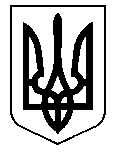 Міністерство економіки УкраїниСВІДОЦТВО
про призначення органу з оцінки відповідності для виконання 
як третьою стороною завдань у процесі оцінки та перевірки 
стабільності показників будівельної продукціївід ____  __________ 20____ р.                                    № ____________________________Мінекономіки засвідчує, що 	(найменування призначеного органу)з оцінки відповідності, його місцезнаходження та ідентифікаційний код згідно з ЄДРПОУ)наказом від ___ _________ 20______ р. № __________ призначено органом з оцінки відповідності для виконання як третьою стороною завдань у процесі оцінки та перевірки стабільності показників будівельної продукції згідно із Законом України “Про надання будівельної продукції на ринку” і йому присвоєно ідентифікаційний номер ___________________________.Сфера призначення (з урахуванням її розширення/скорочення згідно з наказом/наказами Мінекономіки від ___ _________ 20___ р. №  _____)*
на   арк. зазначена в додатку до цього свідоцтва та є його невід’ємною частиною.________* Зазначається у разі розширення/скорочення сфери призначення.Додаток
до свідоцтва про призначення
органу з оцінки відповідності для виконання як третьою стороною завдань у процесі оцінки та перевірки стабільності показників будівельної продукціїСФЕРА ПРИЗНАЧЕННЯ
______________________________________________________________(найменування призначеного органу з оцінки відповідності)згідно із Законом України “Про надання будівельної продукції на ринку”Суттєві експлуатаційні характеристики, для яких посилання на відповідні регламентні технічні специфікації є необов’язковим__________________________
(найменування посади 
уповноваженої особи 
Мінекономіки)_____________
(підпис)______________________
(ініціали (ініціал власного 
імені) та прізвище)Групи будівельної продукції та/або конкретна будівельна продукція, її використання за призначенням, визначене у застосовній регламентній технічній специфікаціїЗастосовні системи оцінки та перевірки стабільності показників будівельної продукціїФункції, що виконуються призначеним органомВідповідні регламентні технічні специфікації та суттєві експлуатаційні характеристики (для цілей системи оцінки та перевірки стабільності показників будівельної продукції) (*) Суттєва експлуатаційна характеристикаФункції, що виконуються призначеним органомСпецифікація __________________________
(найменування посади керівника 
структурного підрозділу Мінекономіки, 
на який покладено функції з 
технічного регулювання)_____________
(підпис)___________________
(ініціали (ініціал власного
 імені) та прізвище)__________Примітки.1. У разі розширення/скорочення сфери призначення повинна бути охоплена вся сфера призначення з урахуванням її заявленого розширення/скорочення.2. Позначка (*) зазначається поряд із позначенням відповідної регламентної технічної специфікації у разі, коли підтверджена компетентність призначеного органу з оцінки відповідності використовувати матеріально-технічну базу поза межами його власної акредитованої випробувальної лабораторії для систем оцінки та перевірки стабільності показників будівельної продукції, затверджених постановою Кабінету Міністрів України від 9 червня 2021 р. № 596 (Офіційний вісник України, 2021 р., № 48, ст. 2980), для яких дозволено використання матеріально-технічної бази поза межами власної акредитованої випробувальної лабораторії призначеного органу з оцінки відповідності.3. Сфера призначення для суттєвих експлуатаційних характеристик, для яких згідно з переліком випадків суттєвих експлуатаційних характеристик, у яких посилання на відповідні регламентні технічні специфікації є необов’язковим, затвердженим постановою Кабінету Міністрів України від 23 грудня 2021 р. 
№ 1458 “Деякі питання надання будівельної продукції на ринку” (Офіційний вісник України, 2022 р., № 12, ст. 639), зазначається у разі, коли підтверджена компетентність призначеного органу з оцінки відповідності згідно з такими суттєвими експлуатаційними характеристиками.